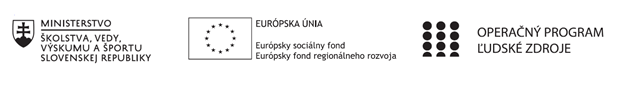 Správa o činnosti pedagogického klubu Príloha: Prezenčná listina zo stretnutia pedagogického klubuPrioritná osVzdelávanieŠpecifický cieľ1.1.1 Zvýšiť inkluzívnosť a rovnaký prístup ku kvalitnému vzdelávaniu a zlepšiť výsledky a kompetencie detí a žiakovPrijímateľSúkromná základná škola, Dneperská 1, KošiceNázov projektuNielen doučovanie ale „daco vecej“Kód projektu  ITMS2014+312011R043Názov pedagogického klubu Pedagogický klub učiteľov prírodovedných predmetovDátum stretnutia  pedagogického klubu30.04.2019Miesto stretnutia  pedagogického klubuUčebňa informatikyMeno koordinátora pedagogického klubuMgr. Jana SabolováOdkaz na webové sídlo zverejnenej správywww.dneperska.sk/szsprojekt2019Manažérske zhrnutie:Anotácia:Cieľom zasadnutia klubu  je:  opísať, zhodnotiť,  usporiadať a zovšeobecniť svoju skúsenosť  pri tvorbu didaktického materiálu  so zameraním na   prírodovednú gramotnosť.Kľúčové slová: projekt, didaktický test,  analýza, tvorba testu, dĺžka testu,   prírodovedná gramotnosť Hlavné body, témy stretnutia, zhrnutie priebehu stretnutia: Program stretnutiaÚvodÚlohy projektu  klubu prírodovedných predmetov: Vymedzenie základných činností žiakovAko vzniká testDĺžka testuDiskusiaZáverK bodu 1:Zasadnutie členov  klubu sa uskutočnilo 30.04.2019  v učebni informatiky SZŠ Dneperská 1 Košice. V úvode  stretnutia Mgr. Jana Sabolová privítala  prítomných členov klubu prírodovedných predmetov a oboznámila ich s programom zasadnutia.              K bodu 2:Mgr. Silvia Barlogová informovala o zásadách, ktoré musí autor testu dodržiavať s ohľadom na  dĺžku testu. Pre rýchle skúšanie odporúčala krátke testy, ktoré obsahujú 12 – 15 položiek. Uviedla, že testy určené na výskum majú niekoľko desiatok položiek (40- 50). S rastom položiek rastie aj reliabilita, čo predstavuje presnosť a spoľahlivosť výskumného nástroja, ktorá vyjadruje meraciu kvalitu testu. Rozlíšila tri faktory, ktoré môžu ovplyvniť reliabilitu:Rozsah výskumného nástroja – rozsah  dlhého dotazníka je príležitosťou k väčšej možnosti správnych odpovedí, nakoľko je tu obmedzená možnosť hádania.Homogenita výskumného nástroja – ide o súrodosť nástroja, ktorým treba merať iba jednu  vlastnosť.Obťažnosť úloh - obťažnosť úloh výskumného nástroja. Pri použití ľahkého  testu, skóre skupiny bude mať nízku variabilitu a preto test bude mať vysokú reliabilitu. V ťažkom  teste  žiaci môžu odpovede hádať, čo môže viesť k nižšej reliabilite.K bodu 3:Členovia  klubu    počas zasadnutia   diskutovali  o príprave testu so zameraním na dĺžku testu. Mgr. Silvia Barlogová podľa plánu práce zaradiť do programu aj  konkrétny pracovný listu a metodický  list pre žiakov v predmete biológia. Prítomní pedagógovia s jej návrhom súhlasili.             K bodu 4:                  V závere stretnutia prítomní prijali  uznesenie klubu.                     Mgr. Jana Sabolová poďakovala  prítomným za účasť, diskusiu  a výmenu informácií.                   Prítomní pedagógovia sa dohodli na ďalšom termíne stretnutia. Závery a odporúčania:Uznesenie:Členovia  pedagogického klubu učiteľov prírodovedných predmetov: vzali na vedomie:informácie vedúcej klubu Mgr. J. Sabolovej k činnosti klubu,informácie Mgr. S. Barlogovej  o príprave didaktického testu prírodovednej gramotnosti. Vypracoval (meno, priezvisko)Mgr. Jana SabolováDátum30.04.2019PodpisSchválil (meno, priezvisko)RNDr. Miriam MelišováDátum30.04.2019Podpis